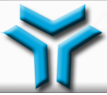 VQANATIONAL QUALIFICATION11UY0014-3ALUMINIUM WELDERLEVEL 3Revision Nr: 00VOCATIONAL QUALIFICATIONS AUTHORITYAnkara, 2011PREFACEThe National Qualification for Aluminium Welder (Level 3) was designed as per provisions of the “Vocational Qualification, Testing and Certification Regulation” introduced in accordance with the Vocational Qualification Authority Law No. 5544.The qualification draft was prepared by the Vocational Qualification Authority (VQA). Opinions were received from the related institutions and organizations regarding the draft and the necessary arrangements were made after assessing these opinions. After the final draft was analysed and evaluated by the VQA Metal Sector Committee and their opinions were received by the Committee; the final draft was approved with the decision dated 12.07.2011 and numbered 2011-49 made by the VQA Board of Directors  and was decided to be included in the National Qualification Framework (NQF).We would like to thank every person, institution and organization that contributed to the preparation of the qualification and provided feedback and support to the analysis and verification phase. We are pleased to introduce this Qualification to the interested and relevant parties. The Vocational Qualifications Authority INTRODUCTIONThe key criterions for preparing the national qualification, analysing it in sector committees and putting it into effect upon approval by the VQA Board of Directors are stipulated in the Regulation on Vocational Qualification, Testing and Certification. The national qualification is defined under the following items;a) Name and level of the qualificationb) Purpose and rationale of the qualificationc) Related sector of the qualificationd) Education and experience requirements for the qualification such as the method, content and duratione) Occupational standard, occupational standard units/roles and/or qualification units that constitute the basis for the qualificationf) Learning outputs required for the attainment of the qualification,g) Assessment procedures and principles to be applied for the attainment of the qualification, minimum examination material required for the assessment and the assessment criterions,h) Conditions regarding the duration of validity and renewal requirements of the qualification certificate and, if deemed necessary, conditions regarding the monitoring of the certificate owner. National qualifications are prepared, if available, based on the related national vocational standard; if not available, they are prepared on the basis of the international vocational standard.  National qualifications are prepared by one of the following or in cooperation of the following institutions/organizations:Formal and non-formal educational institutions Authorized certification bodiesInstitutions that have made a pre-application for authorization Organizations that prepared a national vocational standardOccupational organizationsANNEXESANNEX 1: Qualification Units11UY0014-3/A1 Occupation Health and Safety in Welding Work 11UY0014-3/B1 Metal - Arc Inert Gas Welding (MIG Welding)-Aluminium (131)11UY0014-3/B2 Tungsten Inert Gas Arc Welding (TIG Welding) -Aluminium (141)11UY0014-3/B3 Plasma Arc Welding -Aluminium (15)ANNEX 2: Terms, Symbols and AbbreviationsMAIN MATERIAL: Main material to be bonded with weld.FILLING MATERIAL: Consumables used in welding of the main material. WELDING SEAM GAP: To prepare the parts in accordance with the shapes stated in WPS to enhance dilution. WELDER: Person who holds the welding torch and who handle it. WELDING PROCEDURE SPECIFICATION (WPS): Document that includes detail of the necessary variables to enable the repeatability of the quality of the welded connection. PASS: Each line of the welding seam implemented during the welding procedure. TS: Turkish StandardsWELDING TORCH: The apparatus that is held and handled by the welder in MIG, TIG and Plasma Welding methods. 11UY0014-3/A1 QUALIFICATION UNIT FOR OCCUPATION HEALTH AND SAFETY IN WELDING WORK 11UY0014-3/B1 METAL - ARC INERT GAS WELDING (MIG WELDING)-ALUMINIUM (131) QUALIFICATION UNIT11UY0014-3/B2 TUNGSTEN INERT GAS ARC WELDING (TIG WELDING) -ALUMINIUM (141) QUALIFICATION UNIT11UY0014-3/B3 PLASMA ARC WELDING -ALUMINIUM (15) QUALIFICATION UNIT11UY0014-3 ALUMINIUM WELDER NATIONAL QUALIFICATION11UY0014-3 ALUMINIUM WELDER NATIONAL QUALIFICATION11UY0014-3 ALUMINIUM WELDER NATIONAL QUALIFICATION11UY0014-3 ALUMINIUM WELDER NATIONAL QUALIFICATION1QUALIFICATION TITLEQUALIFICATION TITLEAluminium welder2REFERENCE CODEREFERENCE CODE11UY0014-3 3LEVELLEVEL34 INTERNATIONAL CLASSIFICATION  INTERNATIONAL CLASSIFICATION ISCO 08: 72125 TYPE TYPE-6 CREDIT VALUE CREDIT VALUE-7 A) DATE OF PUBLICATION A) DATE OF PUBLICATION12.07.20117 B) REVISION NR B) REVISION NR007 C) REVISION DATE C) REVISION DATE-8 AIM AIMThis qualification is prepared to establish, examine and certify the qualification of a welder who has the ability to implement fusion welding methods on aluminium and aluminium alloys either manually or by using semi-mechanized equipment.9 OCCUPATIONAL STANDARD(s) AS THE BASIS FOR THE QUALIFICATION OCCUPATIONAL STANDARD(s) AS THE BASIS FOR THE QUALIFICATION OCCUPATIONAL STANDARD(s) AS THE BASIS FOR THE QUALIFICATIONTS EN ISO 9606-2 Welders’ Qualification Exam – Fusion Welding Part 2: Aluminium and Aluminium AlloysTS EN ISO 9606-2 Welders’ Qualification Exam – Fusion Welding Part 2: Aluminium and Aluminium AlloysTS EN ISO 9606-2 Welders’ Qualification Exam – Fusion Welding Part 2: Aluminium and Aluminium AlloysTS EN ISO 9606-2 Welders’ Qualification Exam – Fusion Welding Part 2: Aluminium and Aluminium Alloys10 ENTRY REQUIREMENTS FOR QUALIFICATION EXAM  ENTRY REQUIREMENTS FOR QUALIFICATION EXAM  ENTRY REQUIREMENTS FOR QUALIFICATION EXAM ----11 QUALIFICATION STRUCTURE QUALIFICATION STRUCTURE QUALIFICATION STRUCTURE 11-a) Compulsory Units  11-a) Compulsory Units  11-a) Compulsory Units  11-a) Compulsory Units 11UY0014-3/A1 Occupation Health and Safety in Welding Work 11UY0014-3/A1 Occupation Health and Safety in Welding Work 11UY0014-3/A1 Occupation Health and Safety in Welding Work 11UY0014-3/A1 Occupation Health and Safety in Welding Work  11-b) Optional Units  11-b) Optional Units  11-b) Optional Units  11-b) Optional Units 11UY0014-3/B1 Metal - Arc Inert Gas Welding (MIG Welding)-Aluminium (131)11UY0014-3/B2 Tungsten Inert Gas Arc Welding (TIG Welding) -Aluminium(141)11UY0014-3/B3 Plasma Arc Welding -Aluminium(15)11UY0014-3/B1 Metal - Arc Inert Gas Welding (MIG Welding)-Aluminium (131)11UY0014-3/B2 Tungsten Inert Gas Arc Welding (TIG Welding) -Aluminium(141)11UY0014-3/B3 Plasma Arc Welding -Aluminium(15)11UY0014-3/B1 Metal - Arc Inert Gas Welding (MIG Welding)-Aluminium (131)11UY0014-3/B2 Tungsten Inert Gas Arc Welding (TIG Welding) -Aluminium(141)11UY0014-3/B3 Plasma Arc Welding -Aluminium(15)11UY0014-3/B1 Metal - Arc Inert Gas Welding (MIG Welding)-Aluminium (131)11UY0014-3/B2 Tungsten Inert Gas Arc Welding (TIG Welding) -Aluminium(141)11UY0014-3/B3 Plasma Arc Welding -Aluminium(15) 11-c) Grouping Alternatives of Units and Additional Learning Outcomes 11-c) Grouping Alternatives of Units and Additional Learning Outcomes 11-c) Grouping Alternatives of Units and Additional Learning Outcomes 11-c) Grouping Alternatives of Units and Additional Learning OutcomesFor a qualification certificate, a welder should be successful in the Group A compulsory qualification unit and in at least one of Group B qualification units.For a qualification certificate, a welder should be successful in the Group A compulsory qualification unit and in at least one of Group B qualification units.For a qualification certificate, a welder should be successful in the Group A compulsory qualification unit and in at least one of Group B qualification units.For a qualification certificate, a welder should be successful in the Group A compulsory qualification unit and in at least one of Group B qualification units.12 TESTING AND ASSESSMENT TESTING AND ASSESSMENT TESTING AND ASSESSMENTThe qualification requires welders to be successful in Group A elective qualification unit/units’ exam in which the subject of A1 and welding method are included.The qualification requires welders to be successful in Group A elective qualification unit/units’ exam in which the subject of A1 and welding method are included.The qualification requires welders to be successful in Group A elective qualification unit/units’ exam in which the subject of A1 and welding method are included.The qualification requires welders to be successful in Group A elective qualification unit/units’ exam in which the subject of A1 and welding method are included.13 VALIDITY DURATION OF THE CERTIFICATE Issued qualification of welder shall be valid for a period of two years. Validity period of the certificate starts as of the date on which examination item is welded. Qualification of a welder shall be valid for a period of two years provided that the certificate concern is signed by employer/coordinator at intervals of 6 months and that the following conditions are duly fulfilled.a) A welder should prove that he performs welding works in which he is proved to be adequate. A period of suspension less than 6 months is permitted. b) Working of the welder should correspond to the technical conditions of the qualification examination. c) No special reason regarding the investigation of the knowledge and skill of the welder should be present.If a welder fails to comply one of these conditions, the qualification shall be rendered invalid. Issued qualification of welder shall be valid for a period of two years. Validity period of the certificate starts as of the date on which examination item is welded. Qualification of a welder shall be valid for a period of two years provided that the certificate concern is signed by employer/coordinator at intervals of 6 months and that the following conditions are duly fulfilled.a) A welder should prove that he performs welding works in which he is proved to be adequate. A period of suspension less than 6 months is permitted. b) Working of the welder should correspond to the technical conditions of the qualification examination. c) No special reason regarding the investigation of the knowledge and skill of the welder should be present.If a welder fails to comply one of these conditions, the qualification shall be rendered invalid. 14 MONITORING FREQUENCYSemi-annually submitting a document proving that he is still working in the company concernedSemi-annually submitting a document proving that he is still working in the company concerned15TESTING-ASSESSMENT METHOD TO BE USED DURING CERTIFICATE RENEWAL Qualification certificate can be renewed for 2-year periods by the person or organization that performed the examination. The validity period stated in the certificate can be renewed for a period of two years, on condition that provisions regarding Article 5.3 of TS EN ISO 9606-2 and the following conditions with regard to this, within the scope of the qualification field. Manufacture welding should meet the necessary quality. Test records such as SHATTERING inspection or x-ray or ultrasonic inspection documents, or comments of coordinator in charge should be included in the file on welder qualification certification. Examiner authority or organization should approve that the above mentioned conditions are met and sign the qualification certificate of the welder. Qualification certificate can be renewed for 2-year periods by the person or organization that performed the examination. The validity period stated in the certificate can be renewed for a period of two years, on condition that provisions regarding Article 5.3 of TS EN ISO 9606-2 and the following conditions with regard to this, within the scope of the qualification field. Manufacture welding should meet the necessary quality. Test records such as SHATTERING inspection or x-ray or ultrasonic inspection documents, or comments of coordinator in charge should be included in the file on welder qualification certification. Examiner authority or organization should approve that the above mentioned conditions are met and sign the qualification certificate of the welder. 16 INSTITUTION(S) THAT DEVELOPED THE QUALIFICATION VQAVQA17 SECTOR COMMITTEE THAT VALIDATED THE QUALIFICATIONMetal Sector CommitteeMetal Sector Committee18 DATE AND NR. OF APPROVAL BY VQA EXECUTIVE BOARD 12.07.2011/2011-4912.07.2011/2011-491 QUALIFICATION UNIT TITLE A1 OCCUPATION HEALTH AND SAFETY IN WELDING WORK A1 OCCUPATION HEALTH AND SAFETY IN WELDING WORK 2REFERENCE CODE11UY0014-3/A1 11UY0014-3/A1 3LEVEL334 CREDIT VALUE--5 A) DATE OF PUBLICATION12.07.201112.07.20115 B) REVISION NR00005 C) REVISION DATE--6 OCCUPATIONAL STANDARD AS THE BASIS OF THE QUALIFICATION UNIT OCCUPATIONAL STANDARD AS THE BASIS OF THE QUALIFICATION UNIT OCCUPATIONAL STANDARD AS THE BASIS OF THE QUALIFICATION UNITEN ISO 9606-2 Welders’ Qualification Exam – Fusion Welding Part 2: Aluminium and Aluminium AlloysEN ISO 9606-2 Welders’ Qualification Exam – Fusion Welding Part 2: Aluminium and Aluminium AlloysEN ISO 9606-2 Welders’ Qualification Exam – Fusion Welding Part 2: Aluminium and Aluminium AlloysEN ISO 9606-2 Welders’ Qualification Exam – Fusion Welding Part 2: Aluminium and Aluminium Alloys7 LEARNING OUTCOMES LEARNING OUTCOMES LEARNING OUTCOMESLearning Outcome 1: To have the knowledge and ability regarding occupational health and safety in welding works        Performance Criteria1.1: Has the basic knowledge on first aid. 1.2: Identifies legal necessities on occupational health and safety and also the rules of workplace.1.3: Observes the emergency procedure.1.4: Knows the fire hazard and necessary measurements.1.5: Knows personal protection methods and knows how to use protective equipment securely.1.6: Knows the assembly, adjustment, shutting down and maintenance procedures of the equipment that he uses. 1.7: Identifies the results that would emerge in case of a malpractice of the welding procedure and instructions. 1.8: Identifies safety measures to be taken in the working areas with high danger of gas leakage, electric leakage and electrical hazard.1.9: Knows the damages of welting gas smoke and radiation; also knows protection methods.1.10: Knows the importance of ventilation of the working place; also knows how to ventilate it.1.11: Knows the safety of gas storage, transportation of gas and use it with pressure. 1.12: Determines leaking in gas hose and connectors; also knows safe usage. Learning Outcome 2: Identification of hazards and risks regarding the occupational safety         Performance Criteria       2.1: Identifies electrical and mechanical hazards likely to occur during the welding operation.2.2: Identifies the hazards to be entailed by welding smoke and gas that rise during the welding operation.2.3: Identifies noise and radiation hazards that he is likely to be exposed to in the working area.2.4: Identifies flammable, combustible and explosive materials, and takes necessary precautions.Learning Outcome 3: Identification of the effects of the elements that threaten occupational health and safety. Performance Criteria3.1: Identifies the environments on which the electrical hazard is high.3.2: Identifies the effects of the radiation, heat and splashing that rises from the arc. 3.3: Identifies negative effects that are likely to occur as a result of the insufficient grounding and insufficient contact. Learning Outcome 1: To have the knowledge and ability regarding occupational health and safety in welding works        Performance Criteria1.1: Has the basic knowledge on first aid. 1.2: Identifies legal necessities on occupational health and safety and also the rules of workplace.1.3: Observes the emergency procedure.1.4: Knows the fire hazard and necessary measurements.1.5: Knows personal protection methods and knows how to use protective equipment securely.1.6: Knows the assembly, adjustment, shutting down and maintenance procedures of the equipment that he uses. 1.7: Identifies the results that would emerge in case of a malpractice of the welding procedure and instructions. 1.8: Identifies safety measures to be taken in the working areas with high danger of gas leakage, electric leakage and electrical hazard.1.9: Knows the damages of welting gas smoke and radiation; also knows protection methods.1.10: Knows the importance of ventilation of the working place; also knows how to ventilate it.1.11: Knows the safety of gas storage, transportation of gas and use it with pressure. 1.12: Determines leaking in gas hose and connectors; also knows safe usage. Learning Outcome 2: Identification of hazards and risks regarding the occupational safety         Performance Criteria       2.1: Identifies electrical and mechanical hazards likely to occur during the welding operation.2.2: Identifies the hazards to be entailed by welding smoke and gas that rise during the welding operation.2.3: Identifies noise and radiation hazards that he is likely to be exposed to in the working area.2.4: Identifies flammable, combustible and explosive materials, and takes necessary precautions.Learning Outcome 3: Identification of the effects of the elements that threaten occupational health and safety. Performance Criteria3.1: Identifies the environments on which the electrical hazard is high.3.2: Identifies the effects of the radiation, heat and splashing that rises from the arc. 3.3: Identifies negative effects that are likely to occur as a result of the insufficient grounding and insufficient contact. Learning Outcome 1: To have the knowledge and ability regarding occupational health and safety in welding works        Performance Criteria1.1: Has the basic knowledge on first aid. 1.2: Identifies legal necessities on occupational health and safety and also the rules of workplace.1.3: Observes the emergency procedure.1.4: Knows the fire hazard and necessary measurements.1.5: Knows personal protection methods and knows how to use protective equipment securely.1.6: Knows the assembly, adjustment, shutting down and maintenance procedures of the equipment that he uses. 1.7: Identifies the results that would emerge in case of a malpractice of the welding procedure and instructions. 1.8: Identifies safety measures to be taken in the working areas with high danger of gas leakage, electric leakage and electrical hazard.1.9: Knows the damages of welting gas smoke and radiation; also knows protection methods.1.10: Knows the importance of ventilation of the working place; also knows how to ventilate it.1.11: Knows the safety of gas storage, transportation of gas and use it with pressure. 1.12: Determines leaking in gas hose and connectors; also knows safe usage. Learning Outcome 2: Identification of hazards and risks regarding the occupational safety         Performance Criteria       2.1: Identifies electrical and mechanical hazards likely to occur during the welding operation.2.2: Identifies the hazards to be entailed by welding smoke and gas that rise during the welding operation.2.3: Identifies noise and radiation hazards that he is likely to be exposed to in the working area.2.4: Identifies flammable, combustible and explosive materials, and takes necessary precautions.Learning Outcome 3: Identification of the effects of the elements that threaten occupational health and safety. Performance Criteria3.1: Identifies the environments on which the electrical hazard is high.3.2: Identifies the effects of the radiation, heat and splashing that rises from the arc. 3.3: Identifies negative effects that are likely to occur as a result of the insufficient grounding and insufficient contact. Learning Outcome 1: To have the knowledge and ability regarding occupational health and safety in welding works        Performance Criteria1.1: Has the basic knowledge on first aid. 1.2: Identifies legal necessities on occupational health and safety and also the rules of workplace.1.3: Observes the emergency procedure.1.4: Knows the fire hazard and necessary measurements.1.5: Knows personal protection methods and knows how to use protective equipment securely.1.6: Knows the assembly, adjustment, shutting down and maintenance procedures of the equipment that he uses. 1.7: Identifies the results that would emerge in case of a malpractice of the welding procedure and instructions. 1.8: Identifies safety measures to be taken in the working areas with high danger of gas leakage, electric leakage and electrical hazard.1.9: Knows the damages of welting gas smoke and radiation; also knows protection methods.1.10: Knows the importance of ventilation of the working place; also knows how to ventilate it.1.11: Knows the safety of gas storage, transportation of gas and use it with pressure. 1.12: Determines leaking in gas hose and connectors; also knows safe usage. Learning Outcome 2: Identification of hazards and risks regarding the occupational safety         Performance Criteria       2.1: Identifies electrical and mechanical hazards likely to occur during the welding operation.2.2: Identifies the hazards to be entailed by welding smoke and gas that rise during the welding operation.2.3: Identifies noise and radiation hazards that he is likely to be exposed to in the working area.2.4: Identifies flammable, combustible and explosive materials, and takes necessary precautions.Learning Outcome 3: Identification of the effects of the elements that threaten occupational health and safety. Performance Criteria3.1: Identifies the environments on which the electrical hazard is high.3.2: Identifies the effects of the radiation, heat and splashing that rises from the arc. 3.3: Identifies negative effects that are likely to occur as a result of the insufficient grounding and insufficient contact. 8 TESTING AND ASSESSMENT  TESTING AND ASSESSMENT  TESTING AND ASSESSMENT  8 a) Theoretical Exam 8 a) Theoretical Exam 8 a) Theoretical Exam 8 a) Theoretical ExamTheoretical exam may be carried out in either of the following methods:(T1) Multiple choice written exam (4 choices),(T2) Oral exam with open-ended questions.Vocational knowledge examination includes learning outputs in the qualification unit regarding the welding operation used in the qualification examination. Certification bodies shall determine which examination type (T1 or T2) will be applied. In the qualification certificates of the welders who took theoretical exam, this condition shall be stated. T1 examination includes 10 questions and approximately 2 – 2.5 minutes per question shall be granted. T2 examination consists of 3 questions. Success Criteria: To succeed in T1 or T2 exams, a welder has to receive minimum 50 points over 100 points.Theoretical exam may be carried out in either of the following methods:(T1) Multiple choice written exam (4 choices),(T2) Oral exam with open-ended questions.Vocational knowledge examination includes learning outputs in the qualification unit regarding the welding operation used in the qualification examination. Certification bodies shall determine which examination type (T1 or T2) will be applied. In the qualification certificates of the welders who took theoretical exam, this condition shall be stated. T1 examination includes 10 questions and approximately 2 – 2.5 minutes per question shall be granted. T2 examination consists of 3 questions. Success Criteria: To succeed in T1 or T2 exams, a welder has to receive minimum 50 points over 100 points.Theoretical exam may be carried out in either of the following methods:(T1) Multiple choice written exam (4 choices),(T2) Oral exam with open-ended questions.Vocational knowledge examination includes learning outputs in the qualification unit regarding the welding operation used in the qualification examination. Certification bodies shall determine which examination type (T1 or T2) will be applied. In the qualification certificates of the welders who took theoretical exam, this condition shall be stated. T1 examination includes 10 questions and approximately 2 – 2.5 minutes per question shall be granted. T2 examination consists of 3 questions. Success Criteria: To succeed in T1 or T2 exams, a welder has to receive minimum 50 points over 100 points.Theoretical exam may be carried out in either of the following methods:(T1) Multiple choice written exam (4 choices),(T2) Oral exam with open-ended questions.Vocational knowledge examination includes learning outputs in the qualification unit regarding the welding operation used in the qualification examination. Certification bodies shall determine which examination type (T1 or T2) will be applied. In the qualification certificates of the welders who took theoretical exam, this condition shall be stated. T1 examination includes 10 questions and approximately 2 – 2.5 minutes per question shall be granted. T2 examination consists of 3 questions. Success Criteria: To succeed in T1 or T2 exams, a welder has to receive minimum 50 points over 100 points. 8 b) Performance Exam 8 b) Performance Exam 8 b) Performance Exam 8 b) Performance Exam---- 8 c) Other requirements regarding testing and assessment 8 c) Other requirements regarding testing and assessment 8 c) Other requirements regarding testing and assessment 8 c) Other requirements regarding testing and assessment----9 INSTITUTION(S) THAT DEVELOPED THE QUALIFICATION  INSTITUTION(S) THAT DEVELOPED THE QUALIFICATION VQA10 SECTOR COMMITTEE THAT VALIDATED THE QUALIFICATIONS  SECTOR COMMITTEE THAT VALIDATED THE QUALIFICATIONS METAL SECTOR COMMITTEE11 DATE AND NR. OF APPROVAL BY VQA EXECUTIVE BOARD  DATE AND NR. OF APPROVAL BY VQA EXECUTIVE BOARD 12.07.2011/2011-491 QUALIFICATION UNIT TITLE 11UY0014-3/B1 Metal - Arc Inert Gas Welding (MIG Welding)-Aluminium (131) 11UY0014-3/B1 Metal - Arc Inert Gas Welding (MIG Welding)-Aluminium (131) 2REFERENCE CODE11UY0014-3/B1 11UY0014-3/B1 3LEVEL334 CREDIT VALUE--5 A) DATE OF PUBLICATION12.07.201112.07.20115 B) REVISION NR00005 C) REVISION DATE--6 OCCUPATIONAL STANDARD AS THE BASIS OF THE QUALIFICATION UNIT OCCUPATIONAL STANDARD AS THE BASIS OF THE QUALIFICATION UNIT OCCUPATIONAL STANDARD AS THE BASIS OF THE QUALIFICATION UNITEN ISO 9606-2 Welders’ Qualification Exam – Fusion Welding Part 2: Aluminium and Aluminium AlloysEN ISO 9606-2 Welders’ Qualification Exam – Fusion Welding Part 2: Aluminium and Aluminium AlloysEN ISO 9606-2 Welders’ Qualification Exam – Fusion Welding Part 2: Aluminium and Aluminium AlloysEN ISO 9606-2 Welders’ Qualification Exam – Fusion Welding Part 2: Aluminium and Aluminium Alloys7 LEARNING OUTCOMES LEARNING OUTCOMES LEARNING OUTCOMESLearning Outcome 1:  Identification of Metal Arc Inert Gas Welding Equipment    Performance Criteria1.1: Identifies basic elements and the equipment of the welding machine.1.2: Identifies types and sizes of the welding wire.1.3: Identifies the type and size of the nozzle and contact tip (contact nozzle). 1.4: Identifies storage, transportation and usage conditions of the main material and welding wire. Learning Outcome 2: Performing aluminium welding operation with Metal Arc Inert Gas (MIG) MethodPerformance Criteria2.1: Welds in accordance with the draft or approved Welding Procedure Specification (WPS).2.2: Reports any malfunction of the welding apparatus.2.3: Knows the relationship between parameter variations and the results of the welding operation.2.4: Has the basic electrical knowledge on arc welding.2.5: Identifies the welding seam measuring devices. 2.6: Has information on the choosing the type and flow-rate of the shielding gas.2.7: Identifies types of currents used in welding.2.8: Knows the importance of preserving welding arc and bath from air stream.2.9: Recognizes main material in terms of weldibility. 2.10: Identifies defects in weld and reasons of them.2.11: Knows ways to prevent from and removal of the defects in weld. 2.12: Performs the maintenance of nozzle and contact tip (contact nozzle). 2.13: Makes the right connection of arc welding torch and ground cable.2.14: Makes the right selection of the types and sizes of the welding wire. 2.15: Choses the proper wire feed pulley.2.16: Cleans the surfaces to be fusioned and passes’ gap properly.2.17: Performs arrangements in welding bend of the items to be welded. 2.18: Uses welding seam measuring devices. 2.19: Performs necessary cleaning on torch, wire pulley, gas nozzle, wire feed mechanism and gas hoses and assemble them. 2.20: Performs preheating required by the main material.2.21: Welds with the speed required by the welding process and in an appropriate position. 2.23: Keeps the main material and the welding wire under suitable conditions. Learning Outcome 1:  Identification of Metal Arc Inert Gas Welding Equipment    Performance Criteria1.1: Identifies basic elements and the equipment of the welding machine.1.2: Identifies types and sizes of the welding wire.1.3: Identifies the type and size of the nozzle and contact tip (contact nozzle). 1.4: Identifies storage, transportation and usage conditions of the main material and welding wire. Learning Outcome 2: Performing aluminium welding operation with Metal Arc Inert Gas (MIG) MethodPerformance Criteria2.1: Welds in accordance with the draft or approved Welding Procedure Specification (WPS).2.2: Reports any malfunction of the welding apparatus.2.3: Knows the relationship between parameter variations and the results of the welding operation.2.4: Has the basic electrical knowledge on arc welding.2.5: Identifies the welding seam measuring devices. 2.6: Has information on the choosing the type and flow-rate of the shielding gas.2.7: Identifies types of currents used in welding.2.8: Knows the importance of preserving welding arc and bath from air stream.2.9: Recognizes main material in terms of weldibility. 2.10: Identifies defects in weld and reasons of them.2.11: Knows ways to prevent from and removal of the defects in weld. 2.12: Performs the maintenance of nozzle and contact tip (contact nozzle). 2.13: Makes the right connection of arc welding torch and ground cable.2.14: Makes the right selection of the types and sizes of the welding wire. 2.15: Choses the proper wire feed pulley.2.16: Cleans the surfaces to be fusioned and passes’ gap properly.2.17: Performs arrangements in welding bend of the items to be welded. 2.18: Uses welding seam measuring devices. 2.19: Performs necessary cleaning on torch, wire pulley, gas nozzle, wire feed mechanism and gas hoses and assemble them. 2.20: Performs preheating required by the main material.2.21: Welds with the speed required by the welding process and in an appropriate position. 2.23: Keeps the main material and the welding wire under suitable conditions. Learning Outcome 1:  Identification of Metal Arc Inert Gas Welding Equipment    Performance Criteria1.1: Identifies basic elements and the equipment of the welding machine.1.2: Identifies types and sizes of the welding wire.1.3: Identifies the type and size of the nozzle and contact tip (contact nozzle). 1.4: Identifies storage, transportation and usage conditions of the main material and welding wire. Learning Outcome 2: Performing aluminium welding operation with Metal Arc Inert Gas (MIG) MethodPerformance Criteria2.1: Welds in accordance with the draft or approved Welding Procedure Specification (WPS).2.2: Reports any malfunction of the welding apparatus.2.3: Knows the relationship between parameter variations and the results of the welding operation.2.4: Has the basic electrical knowledge on arc welding.2.5: Identifies the welding seam measuring devices. 2.6: Has information on the choosing the type and flow-rate of the shielding gas.2.7: Identifies types of currents used in welding.2.8: Knows the importance of preserving welding arc and bath from air stream.2.9: Recognizes main material in terms of weldibility. 2.10: Identifies defects in weld and reasons of them.2.11: Knows ways to prevent from and removal of the defects in weld. 2.12: Performs the maintenance of nozzle and contact tip (contact nozzle). 2.13: Makes the right connection of arc welding torch and ground cable.2.14: Makes the right selection of the types and sizes of the welding wire. 2.15: Choses the proper wire feed pulley.2.16: Cleans the surfaces to be fusioned and passes’ gap properly.2.17: Performs arrangements in welding bend of the items to be welded. 2.18: Uses welding seam measuring devices. 2.19: Performs necessary cleaning on torch, wire pulley, gas nozzle, wire feed mechanism and gas hoses and assemble them. 2.20: Performs preheating required by the main material.2.21: Welds with the speed required by the welding process and in an appropriate position. 2.23: Keeps the main material and the welding wire under suitable conditions. Learning Outcome 1:  Identification of Metal Arc Inert Gas Welding Equipment    Performance Criteria1.1: Identifies basic elements and the equipment of the welding machine.1.2: Identifies types and sizes of the welding wire.1.3: Identifies the type and size of the nozzle and contact tip (contact nozzle). 1.4: Identifies storage, transportation and usage conditions of the main material and welding wire. Learning Outcome 2: Performing aluminium welding operation with Metal Arc Inert Gas (MIG) MethodPerformance Criteria2.1: Welds in accordance with the draft or approved Welding Procedure Specification (WPS).2.2: Reports any malfunction of the welding apparatus.2.3: Knows the relationship between parameter variations and the results of the welding operation.2.4: Has the basic electrical knowledge on arc welding.2.5: Identifies the welding seam measuring devices. 2.6: Has information on the choosing the type and flow-rate of the shielding gas.2.7: Identifies types of currents used in welding.2.8: Knows the importance of preserving welding arc and bath from air stream.2.9: Recognizes main material in terms of weldibility. 2.10: Identifies defects in weld and reasons of them.2.11: Knows ways to prevent from and removal of the defects in weld. 2.12: Performs the maintenance of nozzle and contact tip (contact nozzle). 2.13: Makes the right connection of arc welding torch and ground cable.2.14: Makes the right selection of the types and sizes of the welding wire. 2.15: Choses the proper wire feed pulley.2.16: Cleans the surfaces to be fusioned and passes’ gap properly.2.17: Performs arrangements in welding bend of the items to be welded. 2.18: Uses welding seam measuring devices. 2.19: Performs necessary cleaning on torch, wire pulley, gas nozzle, wire feed mechanism and gas hoses and assemble them. 2.20: Performs preheating required by the main material.2.21: Welds with the speed required by the welding process and in an appropriate position. 2.23: Keeps the main material and the welding wire under suitable conditions. 8 TESTING AND ASSESSMENT  TESTING AND ASSESSMENT  TESTING AND ASSESSMENT  8 a) Theoretical Exam 8 a) Theoretical Exam 8 a) Theoretical Exam 8 a) Theoretical ExamTheoretical exam may be carried out in either of the following methods:(T1) Multiple choice written exam (4 choices),(T2) Oral exam with open-ended questions.Vocational knowledge examination includes learning outputs in the qualification unit regarding the welding operation used in the qualification examination. Certification bodies shall determine which examination type (T1 or T2) will be applied. In the qualification certificates of the welders who took theoretical exam, this condition shall be stated. T1 examination includes 10 questions and approximately 2 – 2.5 minutes per question shall be granted. T2 examination consists of 3 questions. Success Criteria: To succeed in T1 or T2 exams, a welder has to receive minimum 50 points over 100 points.Theoretical exam may be carried out in either of the following methods:(T1) Multiple choice written exam (4 choices),(T2) Oral exam with open-ended questions.Vocational knowledge examination includes learning outputs in the qualification unit regarding the welding operation used in the qualification examination. Certification bodies shall determine which examination type (T1 or T2) will be applied. In the qualification certificates of the welders who took theoretical exam, this condition shall be stated. T1 examination includes 10 questions and approximately 2 – 2.5 minutes per question shall be granted. T2 examination consists of 3 questions. Success Criteria: To succeed in T1 or T2 exams, a welder has to receive minimum 50 points over 100 points.Theoretical exam may be carried out in either of the following methods:(T1) Multiple choice written exam (4 choices),(T2) Oral exam with open-ended questions.Vocational knowledge examination includes learning outputs in the qualification unit regarding the welding operation used in the qualification examination. Certification bodies shall determine which examination type (T1 or T2) will be applied. In the qualification certificates of the welders who took theoretical exam, this condition shall be stated. T1 examination includes 10 questions and approximately 2 – 2.5 minutes per question shall be granted. T2 examination consists of 3 questions. Success Criteria: To succeed in T1 or T2 exams, a welder has to receive minimum 50 points over 100 points.Theoretical exam may be carried out in either of the following methods:(T1) Multiple choice written exam (4 choices),(T2) Oral exam with open-ended questions.Vocational knowledge examination includes learning outputs in the qualification unit regarding the welding operation used in the qualification examination. Certification bodies shall determine which examination type (T1 or T2) will be applied. In the qualification certificates of the welders who took theoretical exam, this condition shall be stated. T1 examination includes 10 questions and approximately 2 – 2.5 minutes per question shall be granted. T2 examination consists of 3 questions. Success Criteria: To succeed in T1 or T2 exams, a welder has to receive minimum 50 points over 100 points. 8 b) Performance Exam 8 b) Performance Exam 8 b) Performance Exam 8 b) Performance Exam(P1) Practical Examination: A welder is sit for an examination that includes each of the learning outcomes in accordance with the pWPS (draft welding procedure specification) or WPS (welding specification procedure) prepared as per EN-ISO-15609-1. Welding period should be in accordance with the working period in the manufacture conditions. Success Criteria: According to TS EN ISO 10042+AC, welding edge defects such as over-welding metal, over convexity, over density, over penetration, and combustion ducting in the examination item within the limit of C level; other defects in the examination item within the limit of B level it is considered sufficient. At the end of the bending test no crack bigger than 3 mm, in any direction should be present. Unless there is evidence that the crack observed at the edge of the test sample has its source in insufficient penetration, slag or other cracks, it should not be taken into consideration during the assessment of the examination. If it is determined that the defects in the examination item of the welder exceed the maximum values, qualification of the welder shall not be approved. For non-destructive testing, relevant acceptance criteria should be referred. Indicated procedures should be used for all the destructive tests and non-destructive testing. Repetition of the examination: A welder should be given a chance to re-take the qualification exam if he is found unsuccessful in meeting the conditions regarding the examination item’s standards. If the failure is confirmed to be raised as a result of the metallurgical or other external factors, not as a result of the insufficient skill of the welder, additional examination should take place to assess the quality and integrity of the new examination material and/or new examination conditions. (P1) Practical Examination: A welder is sit for an examination that includes each of the learning outcomes in accordance with the pWPS (draft welding procedure specification) or WPS (welding specification procedure) prepared as per EN-ISO-15609-1. Welding period should be in accordance with the working period in the manufacture conditions. Success Criteria: According to TS EN ISO 10042+AC, welding edge defects such as over-welding metal, over convexity, over density, over penetration, and combustion ducting in the examination item within the limit of C level; other defects in the examination item within the limit of B level it is considered sufficient. At the end of the bending test no crack bigger than 3 mm, in any direction should be present. Unless there is evidence that the crack observed at the edge of the test sample has its source in insufficient penetration, slag or other cracks, it should not be taken into consideration during the assessment of the examination. If it is determined that the defects in the examination item of the welder exceed the maximum values, qualification of the welder shall not be approved. For non-destructive testing, relevant acceptance criteria should be referred. Indicated procedures should be used for all the destructive tests and non-destructive testing. Repetition of the examination: A welder should be given a chance to re-take the qualification exam if he is found unsuccessful in meeting the conditions regarding the examination item’s standards. If the failure is confirmed to be raised as a result of the metallurgical or other external factors, not as a result of the insufficient skill of the welder, additional examination should take place to assess the quality and integrity of the new examination material and/or new examination conditions. (P1) Practical Examination: A welder is sit for an examination that includes each of the learning outcomes in accordance with the pWPS (draft welding procedure specification) or WPS (welding specification procedure) prepared as per EN-ISO-15609-1. Welding period should be in accordance with the working period in the manufacture conditions. Success Criteria: According to TS EN ISO 10042+AC, welding edge defects such as over-welding metal, over convexity, over density, over penetration, and combustion ducting in the examination item within the limit of C level; other defects in the examination item within the limit of B level it is considered sufficient. At the end of the bending test no crack bigger than 3 mm, in any direction should be present. Unless there is evidence that the crack observed at the edge of the test sample has its source in insufficient penetration, slag or other cracks, it should not be taken into consideration during the assessment of the examination. If it is determined that the defects in the examination item of the welder exceed the maximum values, qualification of the welder shall not be approved. For non-destructive testing, relevant acceptance criteria should be referred. Indicated procedures should be used for all the destructive tests and non-destructive testing. Repetition of the examination: A welder should be given a chance to re-take the qualification exam if he is found unsuccessful in meeting the conditions regarding the examination item’s standards. If the failure is confirmed to be raised as a result of the metallurgical or other external factors, not as a result of the insufficient skill of the welder, additional examination should take place to assess the quality and integrity of the new examination material and/or new examination conditions. (P1) Practical Examination: A welder is sit for an examination that includes each of the learning outcomes in accordance with the pWPS (draft welding procedure specification) or WPS (welding specification procedure) prepared as per EN-ISO-15609-1. Welding period should be in accordance with the working period in the manufacture conditions. Success Criteria: According to TS EN ISO 10042+AC, welding edge defects such as over-welding metal, over convexity, over density, over penetration, and combustion ducting in the examination item within the limit of C level; other defects in the examination item within the limit of B level it is considered sufficient. At the end of the bending test no crack bigger than 3 mm, in any direction should be present. Unless there is evidence that the crack observed at the edge of the test sample has its source in insufficient penetration, slag or other cracks, it should not be taken into consideration during the assessment of the examination. If it is determined that the defects in the examination item of the welder exceed the maximum values, qualification of the welder shall not be approved. For non-destructive testing, relevant acceptance criteria should be referred. Indicated procedures should be used for all the destructive tests and non-destructive testing. Repetition of the examination: A welder should be given a chance to re-take the qualification exam if he is found unsuccessful in meeting the conditions regarding the examination item’s standards. If the failure is confirmed to be raised as a result of the metallurgical or other external factors, not as a result of the insufficient skill of the welder, additional examination should take place to assess the quality and integrity of the new examination material and/or new examination conditions.  8 c) Other requirements regarding testing and assessment 8 c) Other requirements regarding testing and assessment 8 c) Other requirements regarding testing and assessment 8 c) Other requirements regarding testing and assessmentTo receive vocational certificate, an applier has to succeed in Theoretical (T1 or T2) exams and exams based on performance.To receive vocational certificate, an applier has to succeed in Theoretical (T1 or T2) exams and exams based on performance.To receive vocational certificate, an applier has to succeed in Theoretical (T1 or T2) exams and exams based on performance.To receive vocational certificate, an applier has to succeed in Theoretical (T1 or T2) exams and exams based on performance.9 INSTITUTION(S) THAT DEVELOPED THE QUALIFICATION  INSTITUTION(S) THAT DEVELOPED THE QUALIFICATION VQA10 SECTOR COMMITTEE THAT VALIDATED THE QUALIFICATIONS  SECTOR COMMITTEE THAT VALIDATED THE QUALIFICATIONS METAL SECTOR COMMITTEE11 DATE AND NR. OF APPROVAL BY VQA ADMINISTRATIVE BOARD  DATE AND NR. OF APPROVAL BY VQA ADMINISTRATIVE BOARD 12.07.2011/2011-491 QUALIFICATION UNIT TITLE 11UY0014-3/B2 Tungsten Inert Gas Arc Welding (TIG Welding) -Aluminium (141)  11UY0014-3/B2 Tungsten Inert Gas Arc Welding (TIG Welding) -Aluminium (141)  2REFERENCE CODE11UY0014-3/B2 11UY0014-3/B2 3LEVEL334 CREDIT VALUE--5 A) DATE OF PUBLICATION12.07.201112.07.20115 B) REVISION NR00005 C) REVISION DATE--6 OCCUPATIONAL STANDARD AS THE BASIS OF THE QUALIFICATION UNIT OCCUPATIONAL STANDARD AS THE BASIS OF THE QUALIFICATION UNIT OCCUPATIONAL STANDARD AS THE BASIS OF THE QUALIFICATION UNITEN ISO 9606-2 Welders’ Qualification Exam – Fusion Welding Part 2: Aluminium and Aluminium AlloysEN ISO 9606-2 Welders’ Qualification Exam – Fusion Welding Part 2: Aluminium and Aluminium AlloysEN ISO 9606-2 Welders’ Qualification Exam – Fusion Welding Part 2: Aluminium and Aluminium AlloysEN ISO 9606-2 Welders’ Qualification Exam – Fusion Welding Part 2: Aluminium and Aluminium Alloys7 LEARNING OUTCOMES LEARNING OUTCOMES LEARNING OUTCOMESLearning Outcome 1:  Identification of Tungsten Inert Gas Arc Welding Equipment    Performance Criteria1.1: Identifies basic elements and the equipment of the welding machine.1.2: Identifies types and sizes of the welding wire and the electrodes.1.3: Identifies the type and size of the nozzle and contact tip (contact nozzle). 1.4: Identifies storage, transportation and usage conditions of the main material and welding wire. Learning Outcome 2: Performing Tungsten Inert Gas Arc Welding OperationsPerformance Criteria2.1: Welds in accordance with the draft or approved Welding Procedure Specification (WPS).2.2: Performs pre-heating methods.2.3: Reports any malfunction of the welding apparatus.2.4: Knows the relationship between parameter variations and the results of the welding operation.2.5: Has the basic electrical knowledge on arc welding.2.6: Has knowledge on the welding seam measuring devices. 2.7: Has information on the choosing the type and flow-rate of the shielding gas.2.8: Has information on types of welding current. 2.9: Knows the importance of preserving welding arc and bath from air stream.2.10: Recognizes main material in terms of weldibility. 2.11: Identifies defects in weld and reasons of them.2.12: Knows ways to prevent from and removal of the defects in weld. 2.13: Performs the assembly operation of the main elements connected to welding machine and equipment.2.14: Performs the maintenance of nozzle and contact tip (contact nozzle). 2.15: Makes the right connection of arc welding torch and ground cable.2.16: Makes the right selection of the types and sizes of the welding wire electrodes. 2.17: Performs preparation process on welding bends of the materials to be welded. 2.18: Uses welding seam measuring devices. 2.19: Performs necessary cleaning on torch, cooling system, gas nozzle, wire feed mechanism and gas hoses and assemble them. 2.20: Has the handcraft to perform weld in the speed, required by the welding process, and in appropriate position.2.21: Keeps the main material and the welding wire under suitable conditions. 2.22: Has knowledge on preparing and positioning of the welding electrode tip. 2.23: Feeds the molten tip of the welding wire, without taking it out from the shielding gas zone, at an appropriate speed. Learning Outcome 1:  Identification of Tungsten Inert Gas Arc Welding Equipment    Performance Criteria1.1: Identifies basic elements and the equipment of the welding machine.1.2: Identifies types and sizes of the welding wire and the electrodes.1.3: Identifies the type and size of the nozzle and contact tip (contact nozzle). 1.4: Identifies storage, transportation and usage conditions of the main material and welding wire. Learning Outcome 2: Performing Tungsten Inert Gas Arc Welding OperationsPerformance Criteria2.1: Welds in accordance with the draft or approved Welding Procedure Specification (WPS).2.2: Performs pre-heating methods.2.3: Reports any malfunction of the welding apparatus.2.4: Knows the relationship between parameter variations and the results of the welding operation.2.5: Has the basic electrical knowledge on arc welding.2.6: Has knowledge on the welding seam measuring devices. 2.7: Has information on the choosing the type and flow-rate of the shielding gas.2.8: Has information on types of welding current. 2.9: Knows the importance of preserving welding arc and bath from air stream.2.10: Recognizes main material in terms of weldibility. 2.11: Identifies defects in weld and reasons of them.2.12: Knows ways to prevent from and removal of the defects in weld. 2.13: Performs the assembly operation of the main elements connected to welding machine and equipment.2.14: Performs the maintenance of nozzle and contact tip (contact nozzle). 2.15: Makes the right connection of arc welding torch and ground cable.2.16: Makes the right selection of the types and sizes of the welding wire electrodes. 2.17: Performs preparation process on welding bends of the materials to be welded. 2.18: Uses welding seam measuring devices. 2.19: Performs necessary cleaning on torch, cooling system, gas nozzle, wire feed mechanism and gas hoses and assemble them. 2.20: Has the handcraft to perform weld in the speed, required by the welding process, and in appropriate position.2.21: Keeps the main material and the welding wire under suitable conditions. 2.22: Has knowledge on preparing and positioning of the welding electrode tip. 2.23: Feeds the molten tip of the welding wire, without taking it out from the shielding gas zone, at an appropriate speed. Learning Outcome 1:  Identification of Tungsten Inert Gas Arc Welding Equipment    Performance Criteria1.1: Identifies basic elements and the equipment of the welding machine.1.2: Identifies types and sizes of the welding wire and the electrodes.1.3: Identifies the type and size of the nozzle and contact tip (contact nozzle). 1.4: Identifies storage, transportation and usage conditions of the main material and welding wire. Learning Outcome 2: Performing Tungsten Inert Gas Arc Welding OperationsPerformance Criteria2.1: Welds in accordance with the draft or approved Welding Procedure Specification (WPS).2.2: Performs pre-heating methods.2.3: Reports any malfunction of the welding apparatus.2.4: Knows the relationship between parameter variations and the results of the welding operation.2.5: Has the basic electrical knowledge on arc welding.2.6: Has knowledge on the welding seam measuring devices. 2.7: Has information on the choosing the type and flow-rate of the shielding gas.2.8: Has information on types of welding current. 2.9: Knows the importance of preserving welding arc and bath from air stream.2.10: Recognizes main material in terms of weldibility. 2.11: Identifies defects in weld and reasons of them.2.12: Knows ways to prevent from and removal of the defects in weld. 2.13: Performs the assembly operation of the main elements connected to welding machine and equipment.2.14: Performs the maintenance of nozzle and contact tip (contact nozzle). 2.15: Makes the right connection of arc welding torch and ground cable.2.16: Makes the right selection of the types and sizes of the welding wire electrodes. 2.17: Performs preparation process on welding bends of the materials to be welded. 2.18: Uses welding seam measuring devices. 2.19: Performs necessary cleaning on torch, cooling system, gas nozzle, wire feed mechanism and gas hoses and assemble them. 2.20: Has the handcraft to perform weld in the speed, required by the welding process, and in appropriate position.2.21: Keeps the main material and the welding wire under suitable conditions. 2.22: Has knowledge on preparing and positioning of the welding electrode tip. 2.23: Feeds the molten tip of the welding wire, without taking it out from the shielding gas zone, at an appropriate speed. Learning Outcome 1:  Identification of Tungsten Inert Gas Arc Welding Equipment    Performance Criteria1.1: Identifies basic elements and the equipment of the welding machine.1.2: Identifies types and sizes of the welding wire and the electrodes.1.3: Identifies the type and size of the nozzle and contact tip (contact nozzle). 1.4: Identifies storage, transportation and usage conditions of the main material and welding wire. Learning Outcome 2: Performing Tungsten Inert Gas Arc Welding OperationsPerformance Criteria2.1: Welds in accordance with the draft or approved Welding Procedure Specification (WPS).2.2: Performs pre-heating methods.2.3: Reports any malfunction of the welding apparatus.2.4: Knows the relationship between parameter variations and the results of the welding operation.2.5: Has the basic electrical knowledge on arc welding.2.6: Has knowledge on the welding seam measuring devices. 2.7: Has information on the choosing the type and flow-rate of the shielding gas.2.8: Has information on types of welding current. 2.9: Knows the importance of preserving welding arc and bath from air stream.2.10: Recognizes main material in terms of weldibility. 2.11: Identifies defects in weld and reasons of them.2.12: Knows ways to prevent from and removal of the defects in weld. 2.13: Performs the assembly operation of the main elements connected to welding machine and equipment.2.14: Performs the maintenance of nozzle and contact tip (contact nozzle). 2.15: Makes the right connection of arc welding torch and ground cable.2.16: Makes the right selection of the types and sizes of the welding wire electrodes. 2.17: Performs preparation process on welding bends of the materials to be welded. 2.18: Uses welding seam measuring devices. 2.19: Performs necessary cleaning on torch, cooling system, gas nozzle, wire feed mechanism and gas hoses and assemble them. 2.20: Has the handcraft to perform weld in the speed, required by the welding process, and in appropriate position.2.21: Keeps the main material and the welding wire under suitable conditions. 2.22: Has knowledge on preparing and positioning of the welding electrode tip. 2.23: Feeds the molten tip of the welding wire, without taking it out from the shielding gas zone, at an appropriate speed. 8 TESTING AND ASSESSMENT  TESTING AND ASSESSMENT  TESTING AND ASSESSMENT  8 a) Theoretical Exam 8 a) Theoretical Exam 8 a) Theoretical Exam 8 a) Theoretical ExamTheoretical exam may be carried out in either of the following methods:(T1) Multiple choice written exam (4 choices),(T2) Oral exam with open-ended questions.Vocational knowledge examination includes learning outputs in the qualification unit regarding the welding operation used in the qualification examination. Certification bodies shall determine which examination type (T1 or T2) will be applied. In the qualification certificates of the welders who took theoretical exam, this condition shall be stated. T1 examination includes 10 questions and approximately 2 – 2.5 minutes per question shall be granted. T2 examination consists of 3 questions. Success Criteria: To succeed in T1 or T2 exams, a welder has to receive minimum 50 points over 100 points.Theoretical exam may be carried out in either of the following methods:(T1) Multiple choice written exam (4 choices),(T2) Oral exam with open-ended questions.Vocational knowledge examination includes learning outputs in the qualification unit regarding the welding operation used in the qualification examination. Certification bodies shall determine which examination type (T1 or T2) will be applied. In the qualification certificates of the welders who took theoretical exam, this condition shall be stated. T1 examination includes 10 questions and approximately 2 – 2.5 minutes per question shall be granted. T2 examination consists of 3 questions. Success Criteria: To succeed in T1 or T2 exams, a welder has to receive minimum 50 points over 100 points.Theoretical exam may be carried out in either of the following methods:(T1) Multiple choice written exam (4 choices),(T2) Oral exam with open-ended questions.Vocational knowledge examination includes learning outputs in the qualification unit regarding the welding operation used in the qualification examination. Certification bodies shall determine which examination type (T1 or T2) will be applied. In the qualification certificates of the welders who took theoretical exam, this condition shall be stated. T1 examination includes 10 questions and approximately 2 – 2.5 minutes per question shall be granted. T2 examination consists of 3 questions. Success Criteria: To succeed in T1 or T2 exams, a welder has to receive minimum 50 points over 100 points.Theoretical exam may be carried out in either of the following methods:(T1) Multiple choice written exam (4 choices),(T2) Oral exam with open-ended questions.Vocational knowledge examination includes learning outputs in the qualification unit regarding the welding operation used in the qualification examination. Certification bodies shall determine which examination type (T1 or T2) will be applied. In the qualification certificates of the welders who took theoretical exam, this condition shall be stated. T1 examination includes 10 questions and approximately 2 – 2.5 minutes per question shall be granted. T2 examination consists of 3 questions. Success Criteria: To succeed in T1 or T2 exams, a welder has to receive minimum 50 points over 100 points. 8 b) Performance Exam 8 b) Performance Exam 8 b) Performance Exam 8 b) Performance Exam(P1) Practical Examination: A welder is sit for an examination that includes each of the learning outcomes in accordance with the pWPS (draft welding procedure specification) or WPS (welding specification procedure) prepared as per EN-ISO-15609-1. Welding period should be in accordance with the working period in the manufacture conditions. Success Criteria: According to TS EN ISO 10042+AC, welding edge defects such as over-welding metal, over convexity, over density, over penetration, and combustion ducting in the examination item within the limit of C level; other defects in the examination item within the limit of B level it is considered sufficient. At the end of the bending test no crack bigger than 3 mm, in any direction should be present. Unless there is evidence that the crack observed at the edge of the test sample has its source in insufficient penetration, slag or other cracks, it should not be taken into consideration during the assessment of the examination. If it is determined that the defects in the examination item of the welder exceed the maximum values, qualification of the welder shall not be approved. For non-destructive testing, relevant acceptance criteria should be referred. Indicated procedures should be used for all the destructive tests and non-destructive testing. Repetition of the examination: A welder should be given a chance to re-take the qualification exam if he is found unsuccessful in meeting the conditions regarding the examination item’s standards. If the failure is confirmed to be raised as a result of the metallurgical or other external factors, not as a result of the insufficient skill of the welder, additional examination should take place to assess the quality and integrity of the new examination material and/or new examination conditions. (P1) Practical Examination: A welder is sit for an examination that includes each of the learning outcomes in accordance with the pWPS (draft welding procedure specification) or WPS (welding specification procedure) prepared as per EN-ISO-15609-1. Welding period should be in accordance with the working period in the manufacture conditions. Success Criteria: According to TS EN ISO 10042+AC, welding edge defects such as over-welding metal, over convexity, over density, over penetration, and combustion ducting in the examination item within the limit of C level; other defects in the examination item within the limit of B level it is considered sufficient. At the end of the bending test no crack bigger than 3 mm, in any direction should be present. Unless there is evidence that the crack observed at the edge of the test sample has its source in insufficient penetration, slag or other cracks, it should not be taken into consideration during the assessment of the examination. If it is determined that the defects in the examination item of the welder exceed the maximum values, qualification of the welder shall not be approved. For non-destructive testing, relevant acceptance criteria should be referred. Indicated procedures should be used for all the destructive tests and non-destructive testing. Repetition of the examination: A welder should be given a chance to re-take the qualification exam if he is found unsuccessful in meeting the conditions regarding the examination item’s standards. If the failure is confirmed to be raised as a result of the metallurgical or other external factors, not as a result of the insufficient skill of the welder, additional examination should take place to assess the quality and integrity of the new examination material and/or new examination conditions. (P1) Practical Examination: A welder is sit for an examination that includes each of the learning outcomes in accordance with the pWPS (draft welding procedure specification) or WPS (welding specification procedure) prepared as per EN-ISO-15609-1. Welding period should be in accordance with the working period in the manufacture conditions. Success Criteria: According to TS EN ISO 10042+AC, welding edge defects such as over-welding metal, over convexity, over density, over penetration, and combustion ducting in the examination item within the limit of C level; other defects in the examination item within the limit of B level it is considered sufficient. At the end of the bending test no crack bigger than 3 mm, in any direction should be present. Unless there is evidence that the crack observed at the edge of the test sample has its source in insufficient penetration, slag or other cracks, it should not be taken into consideration during the assessment of the examination. If it is determined that the defects in the examination item of the welder exceed the maximum values, qualification of the welder shall not be approved. For non-destructive testing, relevant acceptance criteria should be referred. Indicated procedures should be used for all the destructive tests and non-destructive testing. Repetition of the examination: A welder should be given a chance to re-take the qualification exam if he is found unsuccessful in meeting the conditions regarding the examination item’s standards. If the failure is confirmed to be raised as a result of the metallurgical or other external factors, not as a result of the insufficient skill of the welder, additional examination should take place to assess the quality and integrity of the new examination material and/or new examination conditions. (P1) Practical Examination: A welder is sit for an examination that includes each of the learning outcomes in accordance with the pWPS (draft welding procedure specification) or WPS (welding specification procedure) prepared as per EN-ISO-15609-1. Welding period should be in accordance with the working period in the manufacture conditions. Success Criteria: According to TS EN ISO 10042+AC, welding edge defects such as over-welding metal, over convexity, over density, over penetration, and combustion ducting in the examination item within the limit of C level; other defects in the examination item within the limit of B level it is considered sufficient. At the end of the bending test no crack bigger than 3 mm, in any direction should be present. Unless there is evidence that the crack observed at the edge of the test sample has its source in insufficient penetration, slag or other cracks, it should not be taken into consideration during the assessment of the examination. If it is determined that the defects in the examination item of the welder exceed the maximum values, qualification of the welder shall not be approved. For non-destructive testing, relevant acceptance criteria should be referred. Indicated procedures should be used for all the destructive tests and non-destructive testing. Repetition of the examination: A welder should be given a chance to re-take the qualification exam if he is found unsuccessful in meeting the conditions regarding the examination item’s standards. If the failure is confirmed to be raised as a result of the metallurgical or other external factors, not as a result of the insufficient skill of the welder, additional examination should take place to assess the quality and integrity of the new examination material and/or new examination conditions.  8 c) Other requirements regarding testing and assessment 8 c) Other requirements regarding testing and assessment 8 c) Other requirements regarding testing and assessment 8 c) Other requirements regarding testing and assessmentTo receive vocational certificate, an applier has to succeed in Theoretical (T1 or T2) exams and exams based on performance.To receive vocational certificate, an applier has to succeed in Theoretical (T1 or T2) exams and exams based on performance.To receive vocational certificate, an applier has to succeed in Theoretical (T1 or T2) exams and exams based on performance.To receive vocational certificate, an applier has to succeed in Theoretical (T1 or T2) exams and exams based on performance.9 INSTITUTION(S) THAT DEVELOPED THE QUALIFICATION  INSTITUTION(S) THAT DEVELOPED THE QUALIFICATION VQA10 SECTOR COMMITTEE THAT VALIDATED THE QUALIFICATIONS  SECTOR COMMITTEE THAT VALIDATED THE QUALIFICATIONS METAL SECTOR COMMITTEE11 DATE AND NR. OF APPROVAL BY VQA EXECUTIVE BOARD  DATE AND NR. OF APPROVAL BY VQA EXECUTIVE BOARD 12.07.2011/2011-491 QUALIFICATION UNIT TITLE 11UY0014-3/B3 Plasma Arc Welding -Aluminium (15)11UY0014-3/B3 Plasma Arc Welding -Aluminium (15)2REFERENCE CODE11UY0014-3/B311UY0014-3/B33LEVEL334 CREDIT VALUE--5 A) DATE OF PUBLICATION12.07.201112.07.20115 B) REVISION NR00005 C) REVISION DATE--6 OCCUPATIONAL STANDARD RELATED TO THE QUALIFICATION UNIT OCCUPATIONAL STANDARD RELATED TO THE QUALIFICATION UNIT OCCUPATIONAL STANDARD RELATED TO THE QUALIFICATION UNITEN ISO 9606-2 Welders’ Qualification Exam – Fusion Welding Part 2: Aluminium and Aluminium AlloysEN ISO 9606-2 Welders’ Qualification Exam – Fusion Welding Part 2: Aluminium and Aluminium AlloysEN ISO 9606-2 Welders’ Qualification Exam – Fusion Welding Part 2: Aluminium and Aluminium AlloysEN ISO 9606-2 Welders’ Qualification Exam – Fusion Welding Part 2: Aluminium and Aluminium Alloys7 LEARNING OUTCOMES LEARNING OUTCOMES LEARNING OUTCOMESLearning Outcome 1:  Identification of Plasma Arc Welding Equipment    Performance Criteria1.1: Identifies basic elements and the equipment of the welding machine.1.2: Identifies types and sizes of the welding wire and the electrodes.1.3: Identifies the type and size of the nozzle and contact tip (contact nozzle). 1.4: Identifies the main material and welding wire. Learning Outcome 2: Performing Plasma Arc Welding ProcessesPerformance Criteria2.1: Determines the shielding gas convenient to the process. 2.2: Regulates the flow rate of the shielding gas. 2.3: Knows the ways of prevention from welding arc blow. 2.4: Welds in accordance with the draft or approved Welding Procedure Specification (WPS).2.5: Knows the relationship between parameter variations and the results of the welding operation.2.6: Reports any malfunction of the welding apparatus.2.7: Checks the convenience of the pre-heating and heat between the passes. 2.8: Applies pre-heating methods. 2.9: Uses welding seam measuring devices. 2.10: Performs the assembly process of the main elements. 2.11: Identifies types of the plasma gas and shielding gas.Learning Outcome 3: Identification of main materials and consumablesPerformance Criteria3.1: Identifies main material and consumables relevant to welding. 3.2: Knows appropriate storage conditions of the consumables. 3.3: Chooses the right types of the consumables to be used. 3.4: Checks the cleanliness, convenience and usage conditions of the wires and electrodes. Learning Outcome 1:  Identification of Plasma Arc Welding Equipment    Performance Criteria1.1: Identifies basic elements and the equipment of the welding machine.1.2: Identifies types and sizes of the welding wire and the electrodes.1.3: Identifies the type and size of the nozzle and contact tip (contact nozzle). 1.4: Identifies the main material and welding wire. Learning Outcome 2: Performing Plasma Arc Welding ProcessesPerformance Criteria2.1: Determines the shielding gas convenient to the process. 2.2: Regulates the flow rate of the shielding gas. 2.3: Knows the ways of prevention from welding arc blow. 2.4: Welds in accordance with the draft or approved Welding Procedure Specification (WPS).2.5: Knows the relationship between parameter variations and the results of the welding operation.2.6: Reports any malfunction of the welding apparatus.2.7: Checks the convenience of the pre-heating and heat between the passes. 2.8: Applies pre-heating methods. 2.9: Uses welding seam measuring devices. 2.10: Performs the assembly process of the main elements. 2.11: Identifies types of the plasma gas and shielding gas.Learning Outcome 3: Identification of main materials and consumablesPerformance Criteria3.1: Identifies main material and consumables relevant to welding. 3.2: Knows appropriate storage conditions of the consumables. 3.3: Chooses the right types of the consumables to be used. 3.4: Checks the cleanliness, convenience and usage conditions of the wires and electrodes. Learning Outcome 1:  Identification of Plasma Arc Welding Equipment    Performance Criteria1.1: Identifies basic elements and the equipment of the welding machine.1.2: Identifies types and sizes of the welding wire and the electrodes.1.3: Identifies the type and size of the nozzle and contact tip (contact nozzle). 1.4: Identifies the main material and welding wire. Learning Outcome 2: Performing Plasma Arc Welding ProcessesPerformance Criteria2.1: Determines the shielding gas convenient to the process. 2.2: Regulates the flow rate of the shielding gas. 2.3: Knows the ways of prevention from welding arc blow. 2.4: Welds in accordance with the draft or approved Welding Procedure Specification (WPS).2.5: Knows the relationship between parameter variations and the results of the welding operation.2.6: Reports any malfunction of the welding apparatus.2.7: Checks the convenience of the pre-heating and heat between the passes. 2.8: Applies pre-heating methods. 2.9: Uses welding seam measuring devices. 2.10: Performs the assembly process of the main elements. 2.11: Identifies types of the plasma gas and shielding gas.Learning Outcome 3: Identification of main materials and consumablesPerformance Criteria3.1: Identifies main material and consumables relevant to welding. 3.2: Knows appropriate storage conditions of the consumables. 3.3: Chooses the right types of the consumables to be used. 3.4: Checks the cleanliness, convenience and usage conditions of the wires and electrodes. Learning Outcome 1:  Identification of Plasma Arc Welding Equipment    Performance Criteria1.1: Identifies basic elements and the equipment of the welding machine.1.2: Identifies types and sizes of the welding wire and the electrodes.1.3: Identifies the type and size of the nozzle and contact tip (contact nozzle). 1.4: Identifies the main material and welding wire. Learning Outcome 2: Performing Plasma Arc Welding ProcessesPerformance Criteria2.1: Determines the shielding gas convenient to the process. 2.2: Regulates the flow rate of the shielding gas. 2.3: Knows the ways of prevention from welding arc blow. 2.4: Welds in accordance with the draft or approved Welding Procedure Specification (WPS).2.5: Knows the relationship between parameter variations and the results of the welding operation.2.6: Reports any malfunction of the welding apparatus.2.7: Checks the convenience of the pre-heating and heat between the passes. 2.8: Applies pre-heating methods. 2.9: Uses welding seam measuring devices. 2.10: Performs the assembly process of the main elements. 2.11: Identifies types of the plasma gas and shielding gas.Learning Outcome 3: Identification of main materials and consumablesPerformance Criteria3.1: Identifies main material and consumables relevant to welding. 3.2: Knows appropriate storage conditions of the consumables. 3.3: Chooses the right types of the consumables to be used. 3.4: Checks the cleanliness, convenience and usage conditions of the wires and electrodes. 8 TESTING AND ASSESSMENT  TESTING AND ASSESSMENT  TESTING AND ASSESSMENT  8 a) Theoretical Exam 8 a) Theoretical Exam 8 a) Theoretical Exam 8 a) Theoretical ExamTheoretical exam may be carried out in either of the following methods:(T1) Multiple choice written exam (4 choices),(T2) Oral exam with open-ended questions.Vocational knowledge examination includes learning outputs in the qualification unit regarding the welding operation used in the qualification examination. Certification bodies shall determine which examination type (T1 or T2) will be applied. In the qualification certificates of the welders who took theoretical exam, this condition shall be stated. T1 examination includes 10 questions and approximately 2 – 2.5 minutes per question shall be granted. T2 examination consists of 3 questions. Success Criteria: To succeed in T1 or T2 exams, a welder has to receive minimum 50 points over 100 points.Theoretical exam may be carried out in either of the following methods:(T1) Multiple choice written exam (4 choices),(T2) Oral exam with open-ended questions.Vocational knowledge examination includes learning outputs in the qualification unit regarding the welding operation used in the qualification examination. Certification bodies shall determine which examination type (T1 or T2) will be applied. In the qualification certificates of the welders who took theoretical exam, this condition shall be stated. T1 examination includes 10 questions and approximately 2 – 2.5 minutes per question shall be granted. T2 examination consists of 3 questions. Success Criteria: To succeed in T1 or T2 exams, a welder has to receive minimum 50 points over 100 points.Theoretical exam may be carried out in either of the following methods:(T1) Multiple choice written exam (4 choices),(T2) Oral exam with open-ended questions.Vocational knowledge examination includes learning outputs in the qualification unit regarding the welding operation used in the qualification examination. Certification bodies shall determine which examination type (T1 or T2) will be applied. In the qualification certificates of the welders who took theoretical exam, this condition shall be stated. T1 examination includes 10 questions and approximately 2 – 2.5 minutes per question shall be granted. T2 examination consists of 3 questions. Success Criteria: To succeed in T1 or T2 exams, a welder has to receive minimum 50 points over 100 points.Theoretical exam may be carried out in either of the following methods:(T1) Multiple choice written exam (4 choices),(T2) Oral exam with open-ended questions.Vocational knowledge examination includes learning outputs in the qualification unit regarding the welding operation used in the qualification examination. Certification bodies shall determine which examination type (T1 or T2) will be applied. In the qualification certificates of the welders who took theoretical exam, this condition shall be stated. T1 examination includes 10 questions and approximately 2 – 2.5 minutes per question shall be granted. T2 examination consists of 3 questions. Success Criteria: To succeed in T1 or T2 exams, a welder has to receive minimum 50 points over 100 points. 8 b) Performance Exam 8 b) Performance Exam 8 b) Performance Exam 8 b) Performance Exam(P1) Practical Examination: A welder is sit for an examination that includes each of the learning outcomes in accordance with the pWPS (draft welding procedure specification) or WPS (welding specification procedure) prepared as per EN-ISO-15609-1. Welding period should be in accordance with the working period in the manufacture conditions. Success Criteria: According to TS EN ISO 10042+AC, welding edge defects such as over-welding metal, over convexity, over density, over penetration, and combustion ducting in the examination item within the limit of C level; other defects in the examination item within the limit of B level it is considered sufficient. At the end of the bending test no crack bigger than 3 mm, in any direction, should be present. Unless there is evidence that the crack observed at the edge of the test sample has its source in insufficient penetration, slag or other cracks, it should not be taken into consideration during the assessment of the examination. If it is determined that the defects in the examination item of the welder exceed the maximum values, qualification of the welder shall not be approved. For non-destructive testing, relevant acceptance criteria should be referred. Indicated procedures should be used for all the destructive tests and non-destructive testing. Repetition of the examination: A welder should be given a chance to re-take the qualification exam if he is found unsuccessful in meeting the conditions regarding the examination item’s standards. If the failure is confirmed to be raised as a result of the metallurgical or other external factors, not as a result of the insufficient skill of the welder, additional examination should take place to assess the quality and integrity of the new examination material and/or new examination conditions. (P1) Practical Examination: A welder is sit for an examination that includes each of the learning outcomes in accordance with the pWPS (draft welding procedure specification) or WPS (welding specification procedure) prepared as per EN-ISO-15609-1. Welding period should be in accordance with the working period in the manufacture conditions. Success Criteria: According to TS EN ISO 10042+AC, welding edge defects such as over-welding metal, over convexity, over density, over penetration, and combustion ducting in the examination item within the limit of C level; other defects in the examination item within the limit of B level it is considered sufficient. At the end of the bending test no crack bigger than 3 mm, in any direction, should be present. Unless there is evidence that the crack observed at the edge of the test sample has its source in insufficient penetration, slag or other cracks, it should not be taken into consideration during the assessment of the examination. If it is determined that the defects in the examination item of the welder exceed the maximum values, qualification of the welder shall not be approved. For non-destructive testing, relevant acceptance criteria should be referred. Indicated procedures should be used for all the destructive tests and non-destructive testing. Repetition of the examination: A welder should be given a chance to re-take the qualification exam if he is found unsuccessful in meeting the conditions regarding the examination item’s standards. If the failure is confirmed to be raised as a result of the metallurgical or other external factors, not as a result of the insufficient skill of the welder, additional examination should take place to assess the quality and integrity of the new examination material and/or new examination conditions. (P1) Practical Examination: A welder is sit for an examination that includes each of the learning outcomes in accordance with the pWPS (draft welding procedure specification) or WPS (welding specification procedure) prepared as per EN-ISO-15609-1. Welding period should be in accordance with the working period in the manufacture conditions. Success Criteria: According to TS EN ISO 10042+AC, welding edge defects such as over-welding metal, over convexity, over density, over penetration, and combustion ducting in the examination item within the limit of C level; other defects in the examination item within the limit of B level it is considered sufficient. At the end of the bending test no crack bigger than 3 mm, in any direction, should be present. Unless there is evidence that the crack observed at the edge of the test sample has its source in insufficient penetration, slag or other cracks, it should not be taken into consideration during the assessment of the examination. If it is determined that the defects in the examination item of the welder exceed the maximum values, qualification of the welder shall not be approved. For non-destructive testing, relevant acceptance criteria should be referred. Indicated procedures should be used for all the destructive tests and non-destructive testing. Repetition of the examination: A welder should be given a chance to re-take the qualification exam if he is found unsuccessful in meeting the conditions regarding the examination item’s standards. If the failure is confirmed to be raised as a result of the metallurgical or other external factors, not as a result of the insufficient skill of the welder, additional examination should take place to assess the quality and integrity of the new examination material and/or new examination conditions. (P1) Practical Examination: A welder is sit for an examination that includes each of the learning outcomes in accordance with the pWPS (draft welding procedure specification) or WPS (welding specification procedure) prepared as per EN-ISO-15609-1. Welding period should be in accordance with the working period in the manufacture conditions. Success Criteria: According to TS EN ISO 10042+AC, welding edge defects such as over-welding metal, over convexity, over density, over penetration, and combustion ducting in the examination item within the limit of C level; other defects in the examination item within the limit of B level it is considered sufficient. At the end of the bending test no crack bigger than 3 mm, in any direction, should be present. Unless there is evidence that the crack observed at the edge of the test sample has its source in insufficient penetration, slag or other cracks, it should not be taken into consideration during the assessment of the examination. If it is determined that the defects in the examination item of the welder exceed the maximum values, qualification of the welder shall not be approved. For non-destructive testing, relevant acceptance criteria should be referred. Indicated procedures should be used for all the destructive tests and non-destructive testing. Repetition of the examination: A welder should be given a chance to re-take the qualification exam if he is found unsuccessful in meeting the conditions regarding the examination item’s standards. If the failure is confirmed to be raised as a result of the metallurgical or other external factors, not as a result of the insufficient skill of the welder, additional examination should take place to assess the quality and integrity of the new examination material and/or new examination conditions.  8 c) Other requirements regarding testing and assessment 8 c) Other requirements regarding testing and assessment 8 c) Other requirements regarding testing and assessment 8 c) Other requirements regarding testing and assessmentTo receive vocational certificate, an applier has to succeed in Theoretical (T1 or T2) exams and exams based on performance.To receive vocational certificate, an applier has to succeed in Theoretical (T1 or T2) exams and exams based on performance.To receive vocational certificate, an applier has to succeed in Theoretical (T1 or T2) exams and exams based on performance.To receive vocational certificate, an applier has to succeed in Theoretical (T1 or T2) exams and exams based on performance.9 INSTITUTION(S) THAT DEVELOPED THE QUALIFICATION  INSTITUTION(S) THAT DEVELOPED THE QUALIFICATION VQA10 SECTOR COMMITTEE THAT VALIDATED THE QUALIFICATIONS  SECTOR COMMITTEE THAT VALIDATED THE QUALIFICATIONS METAL SECTOR COMMITTEE11 DATE AND NR. OF APPROVAL BY VQA EXECUTIVE BOARD  DATE AND NR. OF APPROVAL BY VQA EXECUTIVE BOARD 12.07.2011/2011-49